S1 Fig. Differences between GPs in single-handed and not single-handed practices in their evaluation of the pandemic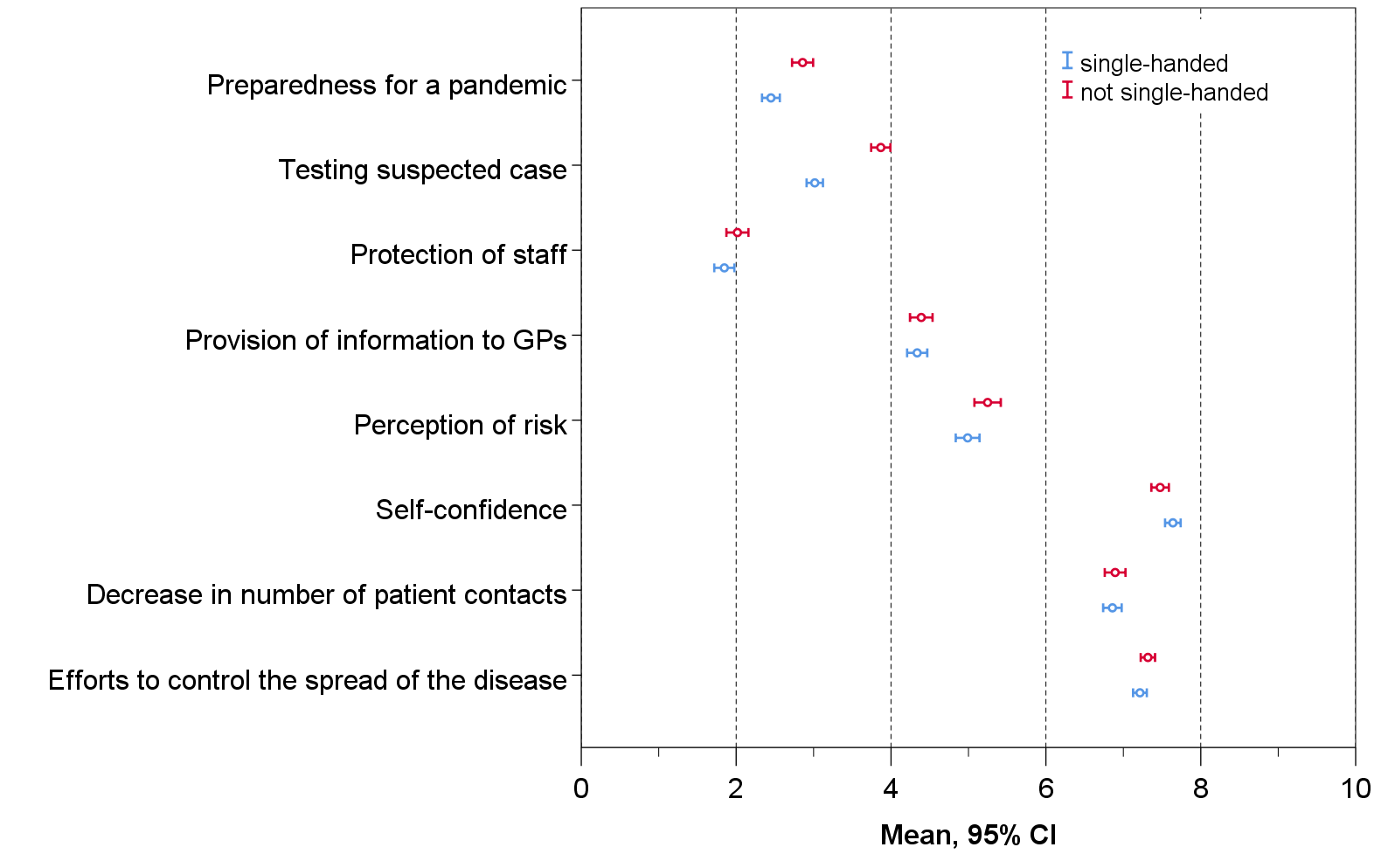 